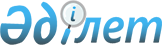 "Электр желілерін басқару жөніндегі Қазақстан компаниясы" (Kazakhstan Electricity Grid Operating Company) "KEGOC" акционерлік қоғамының акцияларын бәсекелес ортаға берудің кейбір мәселелері туралыҚазақстан Республикасы Үкіметінің 2023 жылғы 19 қыркүйектегі № 814 қаулысы
      Қазақстан Республикасының Азаматтық кодексі 193-1-бабының 3-тармағына және "Мемлекеттік мүлік туралы" Қазақстан Республикасы Заңының 187-бабына сәйкес Қазақстан Республикасының Үкіметі ҚАУЛЫ ЕТЕДІ:
      1. "Электр желілерін басқару жөніндегі Қазақстан компаниясы" (Kazakhstan Electricity Grid Operating Company) "KEGOC" акционерлік қоғамына бағалы қағаздардың ұйымдастырылған нарығында 15294118 (он бес миллион екі жүз тоқсан төрт мың бір жүз он сегіз) дана көлеміндегі жай акцияларды орналастыруды жүзеге асыруға рұқсат берілсін.
      2. "Ұлттық холдингтердің және (немесе) ұлттық компаниялардың не олардың аффилиирленген тұлғаларының, сондай-ақ мемлекет қатысатын өзге де заңды тұлғалардың жарғылық капиталдарына берілген және (немесе) олардың меншігінде тұрған стратегиялық объектілердің және мемлекетпен аффилиирленбеген заңды тұлғалардың, сондай-ақ жеке тұлғалардың меншігінде тұрған стратегиялық объектілердің тізбелерін бекіту туралы" Қазақстан Республикасы Үкіметінің 2008 жылғы 30 маусымдағы № 651 қаулысына мынадай өзгеріс пен толықтыру енгізілсін:
      көрсетілген қаулымен бекітілген ұлттық холдингтердің және (немесе) ұлттық компаниялардың не олардың аффилиирленген тұлғаларының, сондай-ақ мемлекет қатысатын өзге де заңды тұлғалардың жарғылық капиталдарына берілген және (немесе) олардың меншігінде тұрған стратегиялық объектілердің тізбесінде:
      "Меншігінде стратегиялық объектілер бар заңды тұлғалар акцияларының пакеттері (қатысу үлестері, пайлары)" деген бөлімде:
      реттік нөмірі 27-жол мынадай редакцияда жазылсын:
      "
      ";
      көрсетілген қаулымен бекітілген мемлекетпен аффилиирленбеген заңды тұлғалардың, сондай-ақ жеке тұлғалардың меншігінде тұрған стратегиялық объектілердің тізбесінде:
      "Меншігінде стратегиялық объектілер бар заңды тұлғалар акцияларының пакеттері (қатысу үлестері, пайлары)" деген бөлім мынадай мазмұндағы реттік нөмірі 99-жолмен толықтырылсын:
      "
      ".
      3. Осы қаулы қол қойылған күнінен бастап қолданысқа енгізіледі.
					© 2012. Қазақстан Республикасы Әділет министрлігінің «Қазақстан Республикасының Заңнама және құқықтық ақпарат институты» ШЖҚ РМК
				
27.
"KEGOC" АҚ акциялары пакетінің 85 %
99.
"КЕGОС" АҚ акциялары пакетінің 15 %
      Қазақстан РеспубликасыныңПремьер-Министрі 

Ә. Смайылов
